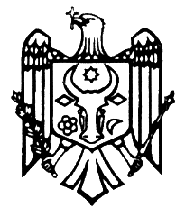 GUVERNUL REPUBLICII MOLDOVAH O T Ă R Î R Enr. _____ din _____________________ 2016cu privire aprobarea Regulamentului privind procedurile de conlucrare între autorităţile de supraveghere a pieţei şi Serviciul VamalÎn temeiul prevederilor Legii nr. 7 din 26 februarie 2016 privind supravegherea pieței în ceea ce privește comercializarea produselor nealimentare (Monitorul Oficial al Republicii Moldova, 2016, nr.79-89, art.146), Guvernul HOTĂRĂŞTE:1. Se aprobă Regulamentul privind procedurile de conlucrare între autorităţile de supraveghere a pieţei şi Serviciul Vamal, se anexează.2. Autoritățile de supraveghere a pieței menționate în Anexa la Legea nr. 7 din 26 februarie 2016 privind supravegherea pieței în ceea ce privește comercializarea produselor nealimentare vor întreprinde masurile necesare pentru punerea în aplicare a Regulamentului privind procedurile de conlucrare între autorităţile de supraveghere a pieţei şi Serviciul Vamal. 3. Prezenta hotărîre intră în vigoare cu începere de la 01 aprilie 2017.4. Controlul asupra executării prezentei hotărîri se pune în sarcina Ministerului Economiei.Prim-ministru			 	                	PAVEL FILIPContrasemnează:Viceprim-ministru,  ministrul economiei			           	Octavian CALMÎCMinistrul Justiției 	Vladimir CEBOTARIMinistrul Finanțelor	Octavian ARMAȘUAnexa    la Hotărîrea Guvernului Regulamentul privind procedurile de conlucrare între autorităţile de supraveghere a pieţei şi Serviciul Vamal DISPOZIȚII GENERALE1. Regulamentul privind procedurile de conlucrare între autorităţile de supraveghere a pieţei şi Serviciul Vamal (în continuare - Regulament) stabilește modul și mecanismele de conlucrare între autoritățile de supravegherea a pieței și organul vamal în vederea stabilirii mecanismului de control al produselor pentru punerea acestora în liberă circulaţie. 	2. În sensul prezentului Regulament se utilizează noțiunile prevăzute în Legea nr. 7 din 26 februarie 2016 privind supravegherea pieței în ceea ce privește comercializarea produselor nealimentare și în Codul vamal al Republicii Moldova nr.1149-XIV din 20 iulie 2000. 3. Principalele obiective al Regulamentului sînt:• punerea la dispoziția organului vamal și a autorităților de supravegherea a pieței a unui instrument de asistență în identificarea produselor nesigure sau neconforme înainte de punerea acestora în liberă circulație;• crearea unei abordări adecvate, recomandate și, dacă este posibil, globale, privind controalele în materie de siguranță și conformitate prevăzute de Legea nr. 7 din 26 februarie 2016 privind supravegherea pieței în ceea ce privește comercializarea produselor nealimentare în ceea ce privește mărfurile de import;• încurajarea proceselor de control eficiente bazate pe principiile gestionării riscurilor și dezvoltarea unor profiluri adecvate de risc;• schimbul de experiență și bune practici în ceea ce privește controalele în materie de siguranță și conformitate a produselor.4. Prezentul Regulament se aplică produselor din domeniile reglementate, prevăzute în anexa la Legea nr. 7 din 26 februarie 2016 privind supravegherea pieței în ceea ce privește comercializarea produselor nealimentare, pentru care există reglementări tehnice aplicabile ce transpun legislaţia comunitară de armonizare, precum şi altor produse destinate să fie puse la dispoziţie pe piaţă, pentru care există cerinţe esenţiale, prevăzute în reglementările tehnice aplicabile.5. Autoritățile de supraveghere a pieței competente prezintă organului vamal  listă produselor care fac obiectul reglementărilor tehnice aplicabile și/sau a cele care sunt excluse în mod specific din gama grupului de produse.6. Cooperarea operativă în sensul prezentului Regulament între organul vamal și autoritățile de supraveghere a pieţei se asigură de posturile vamale  teritoriale și autoritățile de supraveghere a pieței competente.7. Organul vamal  și autoritățile de supraveghere a pieţei desemnează punctele sale de contact și comunică reciproc listă persoanele care sunt responsabile de funcționarea acestuia și datele lor de contact, și mențin lista actualizată. II. CONLUCRAREA ÎNTRE ORGANUL VAMAL ȘI AUTORITATEA DE SUPRAVEGHERE A PIEȚEISecțiunea 1-aVerificarea produselor efectuate de organul vamal8. Organul vamal efectuează verificarea produselor în locurile stabilite de Serviciul Vamal pentru vămuire, prin controlul documentelor şi, unde este cazul, identifică produsele în baza eşantioanelor corespunzătoare şi a informaţiilor prezentate de autoritățile de supraveghere a pieței.9. Organul vamal suspendă punerea în libera circulație a lotului de produse (grupului de produse) importate în cazul în care în timpul controlului vamal şi vămuire al produselor respective, se constată:1) că produsul prezintă caracteristici care, în condiţiile unei instalări, întreţineri şi utilizări corespunzătoare, indică asupra existenţei unui risc grav în ceea ce priveşte sănătatea, siguranţa, mediul sau orice alt interes public menţionat la art.1 alin.(1);2) lipsa documentaţiei pe suport de hîrtie sau în format electronic care trebuie să însoţească furnizarea produselor pe piaţă în conformitate cu cerinţele reglementărilor tehnice aplicabile sau ale altor documente normative;3) lipsa marcajului CE şi/sau a altor marcaje suplimentare, prevăzute de reglementarea tehnică aplicabilă acestui tip de produs;4) că marcajul CE şi/sau alte marcaje suplimentare au fost aplicate pe produs în mod fals sau în mod înşelător.10. Perioada de suspendare pentru cazurile menționate la pct.9 constituie cel mult 3 zile lucrătoare din momentul notificării de către organul vamal.11. Concomitent cu decizia de suspendare organul vamal notifică autoritatea de supraveghere a pieţei competentă cu privire la suspendarea punerii în liberă circulaţie a lotului de produse. 12. Notificarea este transmisă prin fax sau e-mail, sau cu utilizarea sistemelor informaționale și conține toate informațiile enumerate în Anexa nr.1 la prezentul Regulament. Notificarea este semnată de către conducătorul organului vamal sau persoana împuternicită a organului vamal.13. În cazul în care autorităţile de supraveghere a pieţei, au luat măsuri corective privind introducerea pe teritoriul vamal al Republicii Moldova al unui produs care prezintă un risc grav sau nu corespunde cerinţelor esenţiale, acestea notifică organul vamal despre produsul în cauză, indicînd toate informațiile enumerate în Anexa nr. 2 la prezentul Regulament. Notificarea este semnată de către conducătorul autorității de supraveghere a pieței sau persoana împuternicită a acestuia. 14. În cazul produselor importate pentru care există o notificare în conformitate cu pct.13 al prezentului Regulament, organul vamal suspendă punerea acestora în liberă circulaţie pentru un termen de 3 zile lucrătoare și informează autoritatea de supraveghere a pieţei competentă. Informarea să se face în conformitate cu pct.12 al prezentului Regulament.Secțiunea a 2-aAcțiunile autorității de supraveghere a pieței la notificarea de suspendare a punerii în libera circulație15. Autoritatea de supraveghere a pieţei competentă examinează toate notificările primite referitoare la produsele punerea în liberă circulaţie a cărora a fost suspendată pentru o perioadă specificată la pct.10 al prezentului Regulament.16. Autoritatea de supraveghere a pieţei efectuează verificarea caracteristicelor produselor pentru care a fost suspendată punerea în liberă circulaţie prin verificări ale documentaţiei şi, unde este cazul, prin prelevarea şi examinarea mostrelor de produse şi după caz, încercări de laborator pe baza eşantioanelor corespunzătoare.17. Dacă este necesar, controlul produselor aflate sub supraveghere vamală se face la locul depozitării acestora. Controlul se efectuează ţinînd cont de informaţia organului vamal privind suspendarea punerii în liberă circulaţie a produselor.18. Autoritatea de supraveghere a pieţei prelevă mostre ale produselor care se află sub supraveghere vamală pentru efectuarea încercărilor de laborator în modul prevăzut de Codul vamal. O copie a procesului-verbal privind prelevarea mostrelor şi a raportului de încercări se prezintă la organul vamal.19. În cazul în care autoritatea de supraveghere a pieţei competentă nu a găsit nici un temei pentru aplicarea unor măsuri corective, prevăzute de lege, în ceea ce privește produsele care fac obiectul notificării, aceasta notifică organul vamal, care repune imediat în liberă circulaţie lotul de produse, cu condiția ca toate celelalte cerinţe şi formalităţi legate de această procedură să fie îndeplinite. Formularul de reacție la notificarea organului vamal de către autoritatea de supraveghere a pieţei competentă este prezentat în Anexa nr.3 la prezentul Regulament.20. În cazul în care, în termen de 3 zile lucrătoare de la data suspendării punerii în liberă circulaţie a produselor în conformitate cu pct. 10 al prezentului Regulament, organul vamal nu a fost notificat prin fax sau e-mail, sau cu utilizarea sistemelor informaționale cu privire la vre-o măsură aplicată de autoritatea de supraveghere a pieţei competentă, aceste produse sînt puse în liberă circulaţie în modul stabilit.21. Perioada de calcul a termenului de examinare de către autoritatea de supraveghere a pieţei competentă în conformitate cu pct.15 începe cu ziua următoare datei notificării efectuate în conformitate cu pct. 10 și pct. 12 ale prezentului Regulament și expira la sfîrșitul ultimei zile lucrătoare. 22. În perioada de calcul a termenului de 3 zile lucrătoare nu se includ zilele de sfârșit de săptămână și de sărbători.Secțiunea a 3-aMasurile aplicate în cazul produselor nesigure sau neconforme 	23. În cazul în care autoritatea de supraveghere a pieţei constatat că produsele prezintă un risc grav, aceasta va lua măsuri pentru a preveni introducerea produselor respective în circulaţie prin emiterea prescripţiei de interzicere a punerii la dispoziţie a produselor pe piaţă.	24. Autoritatea de supraveghere a pieţei informează organul vamal despre decizia sa conform formularului de notificare prezentat în Anexa nr.4 la prezentul Regulament şi solicită organului vamal interzicerea punerii lor în liberă circulaţie, cu indicarea obligatorie a vizei „Produs periculos – nu se autorizează punerea în liberă circulaţie în conformitate cu Legea nr.7 din 26 februarie 2016 privind supravegherea pieţei în ceea ce priveşte comercializarea produselor” pe factura comercială care însoţeşte produsul şi pe orice alt document însoţitor relevant sau, în cazul în care datele sînt procesate electronic, în sistemul de procesare a datelor.25. În cazul în care autoritatea de supraveghere a pieţei constată că produsul nu îndeplinește cerințele specificate în reglementările tehnice aplicabile, aceasta ia măsurile corective, în conformitate cu art. 19 al Legii nr. 7 din 26 februarie 2016 și informează imediat organul vamal cu privire la aceasta. 26. Autoritatea de supraveghere a pieţei informează organul vamal despre decizia sa conform formularului de notificare prezentat în Anexa nr.4 la prezentul Regulament şi solicită organului vamal indicarea obligatorie a vizei „Produs neconform – nu se autorizează punerea în liberă circulaţie în conformitate cu Legea nr.7 din 26 februarie 2016 privind supravegherea pieţei în ceea ce priveşte comercializarea produselor” pe factura comercială care însoţeşte produsul şi pe orice alt document însoţitor relevant sau, în cazul în care datele sînt procesate electronic, în sistemul de procesare a datelor.27. În cazul în care produsele prevăzute la pct.23 şi 25, organul vamal nu permit punerea în liberă circulație a acestora. În aceste cazuri, organul vamal stabilește termenul de punere în aplicare a formalităților de obținere a unui al regim vamal/direcție acceptabilă.28. În cazul în care produsele prevăzute la pct.23 şi 25care ulterior sînt plasate într-un regim vamal diferit de cel care prevede punerea lor în liberă circulaţie (export, tranzit, antrepozit vamal, etc.) pe teritoriul vamal al Republicii Moldova şi în cazul în care autorităţile de supraveghere a pieţei nu au obiecţii, viza enunţată la alin.(1) şi (2) este aplicată, în aceleaşi condiţii, pe documentele necesare controlului vamal şi procedurilor de vămuire asociate regimului vamal declarat.29. În cazurile prevăzute la pct.23 şi 25organul vamal trimite la sediul central al organului vamal prin fax sau e-mail și prin poștă copiile ale documentelor prin care atestă că produsele nu au fost puse în liberă circulație.30. Organul vamal furnizează autorității de supraveghere a pieţei imediat copii ale documentelor în conformitate cu punctul 28.Secțiunea a 4-aAducerea produselor neconforme la conformitate și punerea în liberă circulație 31. Produsele care nu sunt conforme cerințele specificate în reglementările tehnice aplicabile, pentru care autoritatea de supraveghere a pieței competentă aplică măsuri corectivă (restrictive), cu excepţia interdicţiei de punere în liberă circulaţie, pot fi plasate sub regim vamal de antrepozit vamal sau în depozit provizoriu, pe perioada stabilită în mod expres în prescripţie, pentru a fi aduse de către agentul economic în conformitate cu cerinţele esenţiale stabilite. 32. Agentul economic, în termenul stabilit în prescripţie, prezintă (expediază) autorităţii de supraveghere a pieţei informaţii, însoţite de probe, care confirmă executarea prescripţiei.33. Dacă în urma analizei informaţiei privind executarea prescripţiei şi/sau în urma controlului privind punerea ei în aplicare se constată faptul executării complete şi eficiente a prescripţiei, care autoritatea de supraveghere a pieţei competentă notifică, utilizînd formularul de reacție prezentat în Anexa nr.3 la prezentul Regulament, organul vamal, care repune imediat în liberă circulaţie lotul de produse, cu condiția ca toate celelalte cerinţe şi formalităţi legate de această procedură să fie îndeplinite. 34. Produsele care prezintă un risc grav şi se află sub supraveghere vamală sînt scoase de pe teritoriul vamal al Republicii Moldova sau plasate în destinaţia vamală distrugere, cu acordul scris al autorităţii de supraveghere a pieţei, dacă acest lucru este considerat a fi necesar şi proporţional riscului respectiv.35. Organul vamal (sediul central) furnizează autorității de supraveghere a pieţei imediat copii ale documentelor în conformitate cu punctul 25.Anexa nr.1 la Regulamentul privind procedurile de conlucrare între autorităţile de supraveghere a pieţei şi Serviciul VamalFormular standard de notificare privind suspendarea punerii în libera circulațieCătre__________________________________(autoritatea de supraveghere a pieței)Data							Semnătura:						(conducătorului postului vamal)	Anexa nr.2 la Regulamentul privind procedurile de conlucrare între autorităţile de supraveghere a pieţei şi Serviciul VamalFormular standard de notificare a organului vamal Către__________________________________(organul vamal)Data							Semnătura:						(conducătorului autorității de supraveghere)	Anexa Anexa nr.3 La  Regulamentul privind procedurile de conlucrare între autorităţile de supraveghere a pieţei şi Serviciul VamalFormular standard de reacție la notificare de suspendare a punerii în libera circulație cazul produselor conformeCătre__________________________________(biroul vamal)Data						Semnătura:						(conducătorului autorității de supraveghere)	Anexa Anexa nr.4 la Regulamentul privind procedurile de conlucrare între autorităţile de supraveghere a pieţei şi Serviciul VamalFormular standard de reacție la notificare de suspendare a punerii în libera circulație în cazul produselor nesigure sau neconformeCătre__________________________________(biroul vamal)Data						Semnătura:						(conducătorului autorității de supraveghere)	NOTIFICARE privind suspendarea punerii în libera circulațieNOTIFICARE privind suspendarea punerii în libera circulațieNOTIFICARE privind suspendarea punerii în libera circulațieInformații generaleInformații generaleInformații generale1. Numărul notificării2.Data notificării3.Autoritatea notificantă (postul vamal)4.Detalii de contact privind persoana responsabilă de cazul notificatIdentificarea produsuluiIdentificarea produsuluiIdentificarea produsului6.Categoria de produse7.Denumirea produsului8.Marca comercială 9.Tip/numărul modelului10.Numărului lotului/codul de bare11.Codul vamal12.Țara de origine13.Numărul total de produse vizate de notificare14.Numele și adresa destinatarului/ importatorului15.Motivul notificării : / lipsa marcajului , declarația de conformitate ; notificare în avans a unor astfel de mărfuri pentru control , și așa mai departe16. Locul de amplasare a lotului de produse:17. Data la care trebuie să fie primit un răspuns al autorității competente la notificareNOTIFICARE privind aplicarea masurilor corective produselor care prezintă un risc grav sau nu corespunde cerinţelor esenţialeNOTIFICARE privind aplicarea masurilor corective produselor care prezintă un risc grav sau nu corespunde cerinţelor esenţialeNOTIFICARE privind aplicarea masurilor corective produselor care prezintă un risc grav sau nu corespunde cerinţelor esenţialeInformații generaleInformații generaleInformații generale1. Numărul notificării2.Data notificării3.Autoritatea notificantă (postul vamal)4.Detalii de contact privind persoana responsabilă de cazul notificatIdentificarea produsuluiIdentificarea produsuluiIdentificarea produsului6.Categoria de produse7.Denumirea produsului8.Marca comercială 9.Tip/numărul modelului10.Numărului lotului/codul de bare11.Codul vamal12.Țara de origine13.Numărul total de produse vizate de notificare14.Numele și adresa destinatarului/ importatoruluiMăsurile aplicateMăsurile aplicateMăsurile aplicate15.Măsurile luate pentru interzicerea introducerii pe piață - importul pentru punerea în liberă circulație nu este permis16.Data întrării in vigoare17.Durata18.Motivul notificării : / lipsa marcajului , declarația de conformitate ; notificare în avans a unor astfel de mărfuri pentru control , și așa mai departeREACȚIE la notificare de suspendare a punerii în libera circulație în cazul produselor conformeREACȚIE la notificare de suspendare a punerii în libera circulație în cazul produselor conformeREACȚIE la notificare de suspendare a punerii în libera circulație în cazul produselor conformeInformații generaleInformații generaleInformații generale1. Numărul documentului 2.Data documentului3. Numărul notificării4.Data notificării5.Autoritatea de supraveghere a pieței notificantă6.Detalii de contact privind persoana responsabilă de cazul notificatIdentificarea produsuluiIdentificarea produsuluiIdentificarea produsului7.Categoria de produse8.Denumirea produsului9.Marca comercială 10.Tip/numărul modelului11.Numărului lotului/codul de bare12.Codul vamal13.Țara de origine14.Numărul total de produse vizate de reacție15. Numele și adresa destinatarului/ importatorului16.Etichetarea, marcarea, produselor, documentația produsului este  în conformitate cu cerințele reglementărilor tehnice aplicabile.(se completează corespunzător)REACȚIE la notificare de suspendare a punerii în libera circulație în cazul produselor nesigure sau neconformeREACȚIE la notificare de suspendare a punerii în libera circulație în cazul produselor nesigure sau neconformeREACȚIE la notificare de suspendare a punerii în libera circulație în cazul produselor nesigure sau neconformeREACȚIE la notificare de suspendare a punerii în libera circulație în cazul produselor nesigure sau neconformeInformații generaleInformații generaleInformații generaleInformații generale1. Numărul documentului 2.Data documentului3.Numărul notificării4.Data notificării5.Autoritatea de supraveghere a pieței notificantă 6.Detalii de contact privind persoana responsabilă de cazul notificatIdentificarea produsuluiIdentificarea produsuluiIdentificarea produsuluiIdentificarea produsului7.Categoria de produse8.Denumirea produsului9.Marca comercială 10.Tip/numărul modelului11.Numărului lotului/codul de bare12.Codul vamal13.Țara de origine14.Numărul total de produse vizate de notificare15.Numele și adresa destinatarului/ importatoruluiMăsurile aplicateMăsurile aplicateMăsurile aplicateMăsurile aplicate16.Măsurile luate pentru interzicerea introducerii pe piață - importul pentru punerea în liberă circulație nu este permis17.Data întrării in vigoare18.Durata19.În cazul în care produsele sînt ulterior plasate într-un regim vamal diferit de cel care prevede punerea lor în liberă circulaţie, se introduce următorul text „Produs periculos – nu se autorizează punerea în liberă circulaţie în conformitate cu Legea nr.7 din 26 februarie 2016 privind supravegherea pieţei în ceea ce priveşte comercializarea” produselor pe factura comercială care însoţeşte produsul şi pe orice alt document însoţitor relevant sau, în cazul în care datele sînt procesate electronic, în sistemul de procesare a datelor(se completează corespunzător)Se introduce textul pe documenteTextul pe documente nu se introduce20.În cazul în care produsele sînt ulterior plasate într-un regim vamal diferit de cel care prevede punerea lor în liberă circulaţie, se introduce următorul text „Produs neconform – nu se autorizează punerea în liberă circulaţie în conformitate cu Legea nr.7 din 26 februarie 2016 privind supravegherea pieţei în ceea ce priveşte comercializarea produselor” pe factura comercială care însoţeşte produsul şi pe orice alt document însoţitor relevant sau, în cazul în care datele sînt procesate electronic, în sistemul de procesare a datelor (se completează corespunzător)Se introduce textul pe documenteTextul pe documente nu se introduce